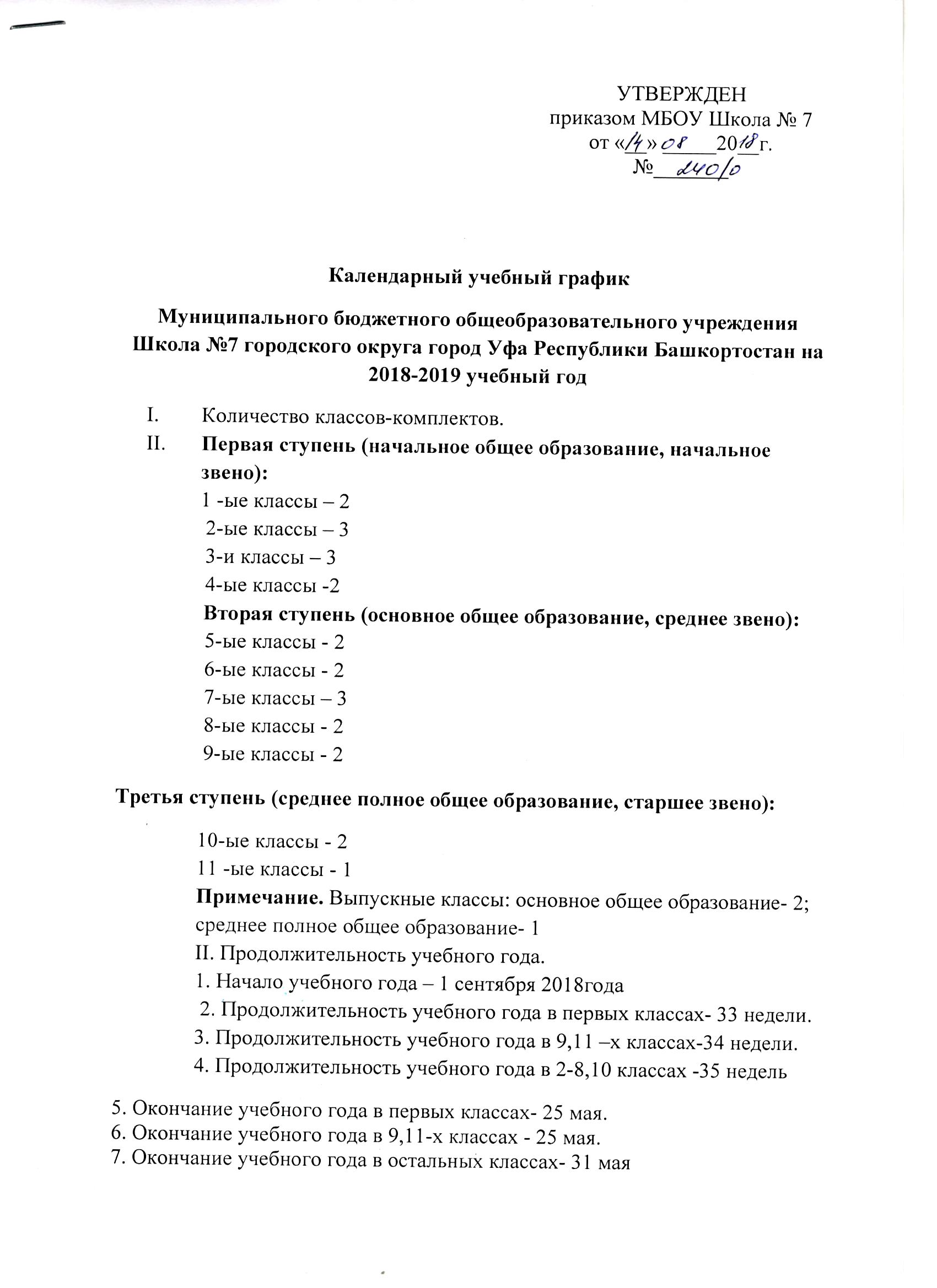 Регламентирование образовательного процесса на учебный год1.Продолжительность учебных четвертей2. Продолжительность каникулДля обучающихся подготовительных и первых классов устанавливаются дополнительные каникулы (по графику)Регламентирование образовательного процесса на неделюПродолжительность учебной недели:по 5-дневной учебной неделе занимаются – 1-4 классы, 7в класс.по 6-дневной учебной неделе занимаются –5-11 классы.Регламентирование образовательного процесса на день1. Образовательное учреждение работает с 8.00 до 20.00.2. Режим дня в учреждении: с 8.30 до 14.10 проводятся уроки, с 15.00 до 20.00 проводятся дополнительные занятия3. Количество смен - первая, классы, обучающиеся во вторую смену - нет.4. Продолжительность уроков в подготовительных и первых классах:для 1-х классов применяется «ступенчатый» метод постепенного наращивания учебной нагрузки. В сентябре, октябре - 3 урока по 35 минут каждый, со второй четверти – 4 урока по 35 минут, со второго полугодия – 4 урока по 45 минут5. Продолжительность уроков в остальных общеобразовательных классах – 45 минут, в классах ЗПР-40 минут.6. Расписание уроков отдельно в подготовительных и первых классах и в остальных классах:В 1-4 классах В 5-11 классахОрганизация аттестации обучающихся1. Промежуточная аттестация (виды, предметы, сроки, классы):Промежуточная аттестация во 2-8,10 классах проводится без прекращения общеобразовательного процесса.2. Государственная итоговая аттестация. Сроки проведения государственной (итоговой) аттестации выпускников устанавливается  Федеральной службой по надзору в сфере образования и науки(Рособрнадзор).Для выпускников 9-х классов - по графику (май-июнь 2019 года)Для выпускников 11-х классов – по графику (май-июль 2019 года)Праздничные дниНачалоОкончаниеКоличество учебных недельПервая четверть01.09.2018г.27.10.20188 недель Вторая четверть05.11.2018 г.29.12.2018г.8 недельТретья четверть14.01.2019г.24.03.2019г.1кл.-9 недельТретья четверть14.01.2019г.24.03.2019г.2-11кл-10 недельЧетвёртая четверть01.04.2019г25.05.2019 1,9 и 11 классы- 8 недель Четвёртая четверть01.04.2019г31.05.20192-8 классы- 9 недельНачалоОкончаниеКоличество днейОсенние 28.10.20184.11.20188 днейЗимние 31.12.201813.01.201914 днейВесенние 24.03.2019г.31.03.2019 г.8 днейЛетние 26.05.201931.08.201998 днейЛетние 01.06.2019г.31.08.2019г.92 дняУрок Время урока в сентябре, октябре Время урока в ноябре, декабреВремя урока в январе-маеПервый 8.30-9.058.30-9.058.30-9.15Второй 9.25-10.009.25-10.009.35-10.20Третий 10.45-11.2010.45-11.2011.05-11.50Четвертый 11.40-12.1512.10-12.55Урок Начало Окончание Первый 8.309.15Второй 9.2510.10Третий 10.3011.15Четвертый 11.3512.20Пятый 12.3013.15Шестой 13.2514.101 сентября 2018День Знаний5 октября 2018 Международный день учителя11 октября 2018г.День Республики Башкортостан4 ноября 2018 г.День народного единства12 декабря 2018г.День Конституции Российской Федерации24 декабря 2018гДень Конституции Республики Башкортостан1 января 2019 г.Новый год7 января 2019 г.Рождество Христово23 февраля 2019 г.День защитников Отечества8 марта 2019 г.Международный женский день1 мая  2019 г.Праздник Весны и Труда9 мая  2019 г.День Победы1 июня 2019 гМеждународный день защиты детей 4 июня 2019 г Ураза-Байрам12 июня 2019 г.День России    12 августа 2019 гКурбан-байрам